Name: _____________________________________ Date: __________________ Per.: _______Civics Definition Depot – Chapter 4: Foundations of GovernmentDirections:  Use the internet or your textbook to define the words below. Then, use a thesaurus, your brain, or help from a parent ot identify a synonym for each term OR write a sentence using the term that demonstrates your understanding of the word OR provide an illustration that shows that you understand the meaning of the term.Word/Pg #DefinitionSentence, Synonym, or IllustrationSeparation of Powers p. 138Natural Rights (Natural Law) p. 89Social Contract p. 88Rule of Lawp. 138Self-GovernmentGovernment run by people living within the countryBoycottp. 100Consent of the Governedp. 56GrievanceA complaint against an unfair actAssentThe expression of approval or agreementOppressionThe state of being subject to unjust treatment and controlSelf-evidentNot needing to be demonstrated or explainedTyranny cruel and oppressive government or ruleUnalienable RightsRights that cannot be given nor taken away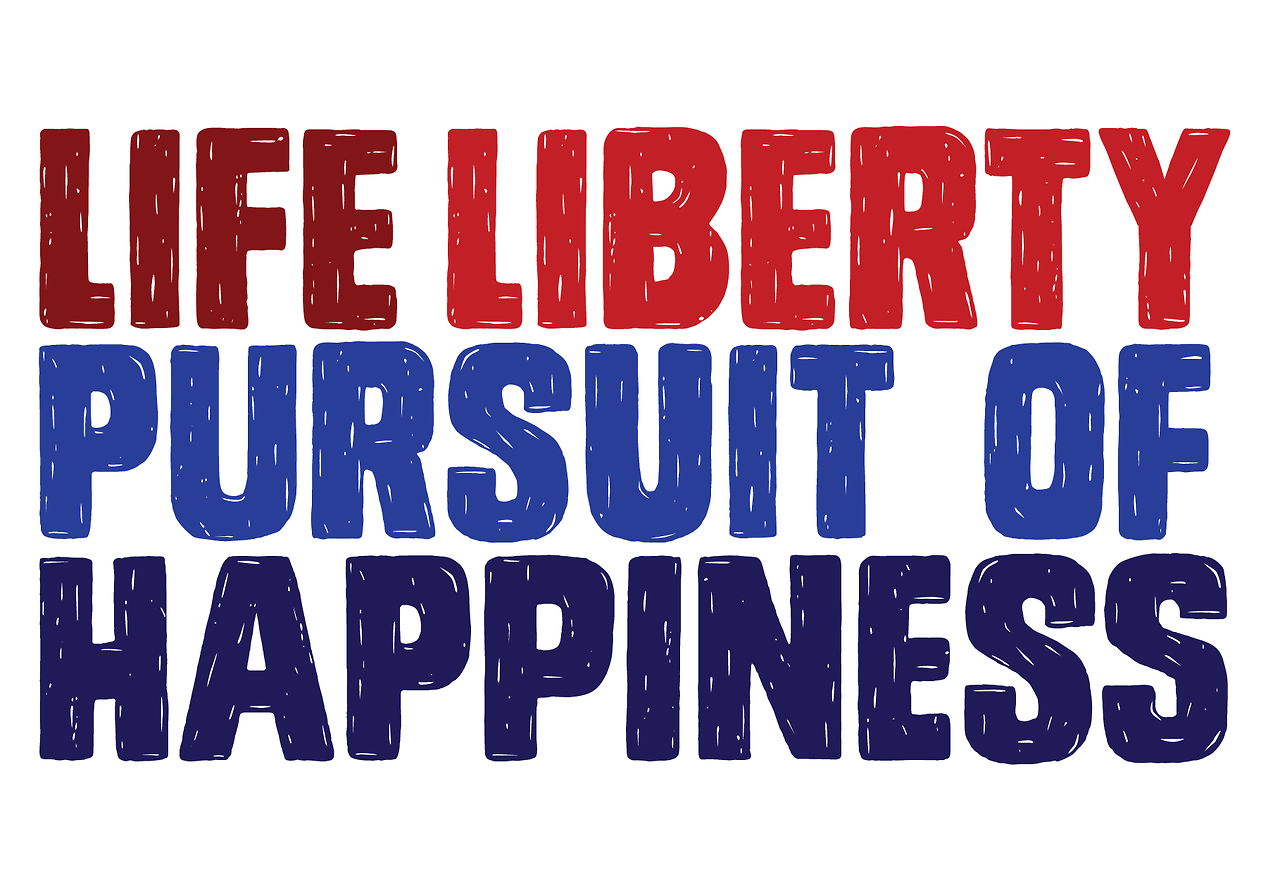 Debtp. 614Articles of Confederationp. 117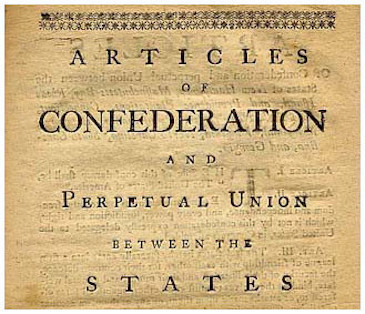 Parliament / Prime Minister / Parliamentary SystemA system of government used in Great Britain, in which  Parliament (the law making body of the legislative branch) selects the Prime Minister (the head of the executive branch)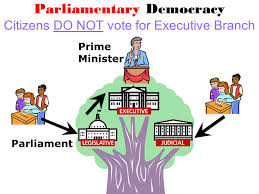 Confederal System (Confederation)p. 117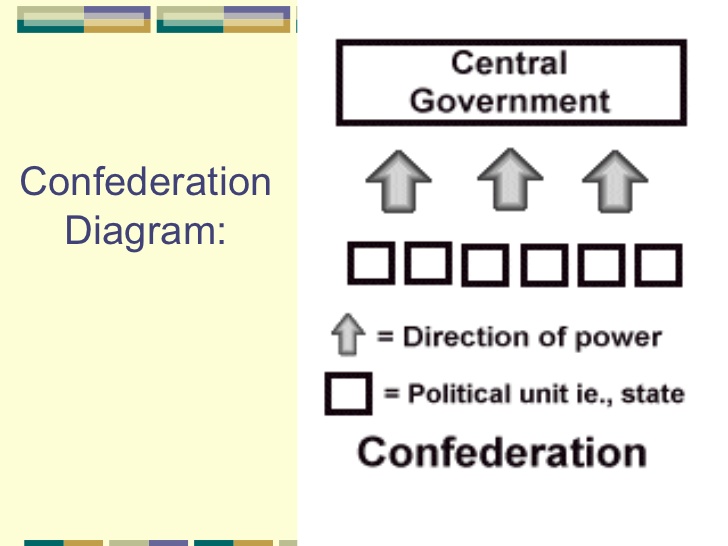 Federal System / Federalismp. 127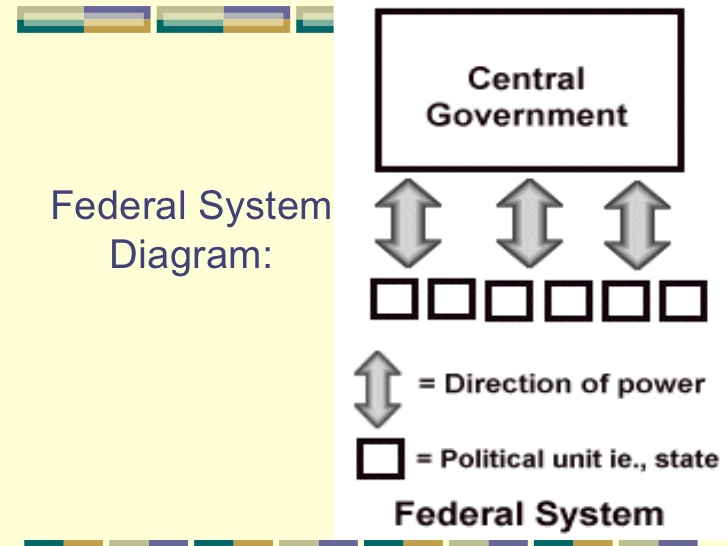 Unitary systemA system of government where all power belongs to a strong national government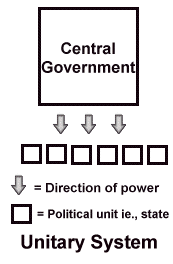 